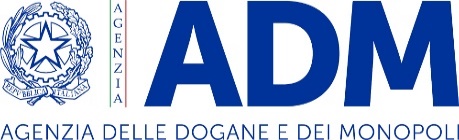 Direzione PersonaleConcorso pubblico, per titoli ed esami, a complessivi 640 posti per l’assunzione di varie figure professionali, da inquadrare nella seconda area, fascia retributiva F3, presso l’Agenzia delle dogane e dei monopoli	Codice ADM/PCINDICAZIONE DELLA PREFERENZA DELLA SEDE DI LAVORO  IL SOTTOSCRITTOCognome_________________________________Nome__________________________codice fiscale nato a_____________________________________________________prov._________sesso (M o F)____________il_____________________________________ attualmente residente a_____________________________________________________prov._____indirizzo_______________________________________________________cap.______Manifesta, con riferimento al concorso in epigrafe le seguenti opzioni in relazione alle sedidisponibili  (indicare in ordine numerico 1, 2, 3, …,).Direzione PersonaleData e Luogo, FIRMA (leggibile)Ordine di preferenzaSediOrdine di preferenzaSedi1172183194205216227238249251026112712281329143015311632